Popunjeni obrazac dostaviti na adresu elektroničke pošte: plankulture@pula.hr zaključno s 26. kolovoza 2023. godine 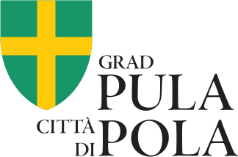 SAVJETOVANJE SA ZAINTERESIRANOM JAVNOŠĆUPlan razvoja kulture grada Pula – Pola za razdoblje 2023. – 2030. godine SAVJETOVANJE SA ZAINTERESIRANOM JAVNOŠĆUPlan razvoja kulture grada Pula – Pola za razdoblje 2023. – 2030. godine Razdoblje Savjetovanja sa zainteresiranom javnošću12. srpnja 2023.  –  26. kolovoza 2023. godineNaziv sudionika Savjetovanja koji daje svoje  primjedbe, komentare i prijedlogeIme i prezime (za fizičke osobe)Ime i prezime osobe ovlaštene za zastupanje, funkcija ovlaštene osobe (pravne osobe)Kontakt sudionika Savjetovanja (adresa, e-mail, tel.)Primjedbe, komentari i prijedlozi vezani uz predloženi nacrt Plan razvoja kulture grada Pula – Pola za razdoblje 2023. – 2030. godine   Primjedbe, komentari i prijedlozi vezani uz predloženi nacrt Plan razvoja kulture grada Pula – Pola za razdoblje 2023. – 2030. godine   Jeste li suglasni da vaši podaci kao podnositelja prijedloga budu objavljeni javno u izvješću (odgovorite sa da ili ne)Datum dostavljanja obrasca